Grundschule am SchwentineparkZum See 11 ･ 24223 SchwentinentalTel.: 04307/6621･ Fax: 04307/7748www.grundschule-am-schwentinepark.de,grundschule-am-schwentinepark.schwentinental@schule.landsh.de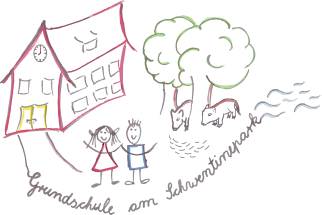 Rahmenkonzept zum Lernen auf DistanzLetzte Evaluation: 27. Oktober 2020Grundlegende Bestimmungen:Um bei einer möglicher Quarantäneverordnung einer Kohorte oder bei einer erneuten möglichen Schulschließung bedingt durch die SARS-CoV-2-Pandemie allen Kindern unserer Grundschule am Schwentinepark ein weiteres Lernen auf Distanz in vergleichbarer und einheitlicher Weise zu ermöglichen, wurden folgende Bestimmungen festgehalten und beschlossen:1.	Fächerkanon:Im Rahmen der Stundentafel und der Fachanforderungen werden Lerninhalte in folgenden modifizierten Fächern verteilt:Klassenstufe 1:	 Deutsch, Mathematik, SachunterrichtKlassenstufe 2:	 Deutsch, Mathematik, SachunterrichtKlassenstufe 3:	 Deutsch, Mathematik, Sachunterricht, EnglischKlassenstufe 4: Deutsch, Mathematik, Sachunterricht, EnglischDaZ-Basisklasse: Deutsch (als Zweitsprache), MathematikDie erbrachten Leistungen dürfen laut Erlasslage benotet werden und zur Leistungsfeststellung herangezogen werden.2.	Zeitraum:Lerninhalte und die entsprechenden Materialen werden in Form von Wochenplänen für einen Zeitraum von 2 Wochen an die Schülerinnen und Schüler ausgegeben.Die Klassenlehrkraft vereinbart eine verlässliche Kommunikation mit den Schülerinnen und Schülern, um auftretende Fragen zu beantworten und Unterstützung sicherzustellen.3.	Zugangs- und Rückmeldeverfahren:3.1.	Quarantäne einer einzelnen Schülerin / eines einzelnen 	Schülers ohne SARS-CoV-2-Infektion in der Kohorte:Der Hygieneplan der Schule und die Handlungsempfehlungen des Ministeriums werden befolgt. Eine vertrauensvolle Kommunikation mit der Klassenleitung ist erforderlich, um abzuwägen in welchem Umfang die Versorgung stattfindet.Die Zugangs- und Rückmeldeverfahren finden über fest vereinbarte Mitschüler oder den Materialkasten am Haupteingang statt.3.2.	Quarantäneveranlassung einer Kohorte durch eine mögliche 	SARS-CoV-2-Infektion:Das zuständige Gesundheitsamt des Kreises Plön wird von der Schulleitung umgehend informiert und alle weiteren erforderlichen Maßnahmen veranlassen.Die Klassen- und Fachlehrer/innen übermitteln die Lerninhalte an die Schule. Das Kollegium der Grundschule am Schwentinepark wird mit Hilfe des Schulelternbeirates die Verteilung der Lernmaterialien übernehmen.Nach Ende der Quarantäne (in der Regel zwei Wochen) werden die Materialien mit in den Unterricht gebracht.Die Bearbeitung und Rückgabe sind verpflichtend.3.3.	Schulschließung aufgrund der SARS-CoV-2-Pandemie:Das Bildungsministerium des Landes Schleswig–Holstein wird durch Erlasse alle Maßnahmen veranlassen.Die Klassen- und Fachlehrer/innen übermitteln mit Hilfe der Elternbeiräte die Lernmaterialien durch persönliche Zustellung.Nach zweiwöchiger Bearbeitungszeit findet eine Rückgabe und Neuausstellung durch die Klassenlehrerin im Klassenraum statt, um einen persönlichen Kontakt zu den Schülerinnen/Schülern herzustellen.Sollte diese Übergabe aufgrund der Pandemieentwicklung nicht möglich sein, werden für die einzelnen Kohorten im abgetrennten Bereich Abgabe- und Zugangsboxen bereitgestellt.  4.	Digitalisierung:Die Digitalisierung soll weiter vorangebracht werden.Laut Aussage des Schulträgers soll ein flächendeckendes WLAN an der Schule umgesetzt werden (Ziel: Ende 2021)Endgeräte (IPads der Firma Apple) wurden über Fördermaßnahmen des Landes Schleswig-Holstein vom Schulträger angefordert. Diese Geräte können im Unterricht und als Leihgeräte für die Schülerinnen und Schüler bereitgestellt werden.Die Grundschule am Schwentinepark wird das Lernmangementsystem (LMS) „Itslearning“  übernehmen. 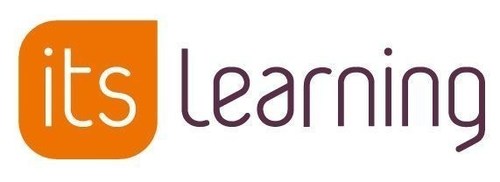 Das Medienberatungsteam der Schule besteht aus Frau Bähre (Schulsekretärin/Administratorin),  Frau Bockelmann (Administratorin), Frau Cerny, Frau v. Ketelhodt (Schulleitung), Frau Müller-Rommel und Frau v. Oppenkowski.Das Team wird an regelmäßigen Fortbildungen teilnehmen und das LMS an der Schule einführen. Eine Bereitstellung vom Bildungsministerium ist in der KW 49 geplant.Beschlussvorlage der Lehrerkonferenz vom 29. September 2020____________________________________________________Sabine Gronwald, Vorsitzende der LehrerkonferenzBeschluss der Schulkonferenz vom 27. Oktober 2020_____________________________________________________Kirstin v. Ketelhodt, Schulleiterin, Vorsitzende der Schulkonferenz